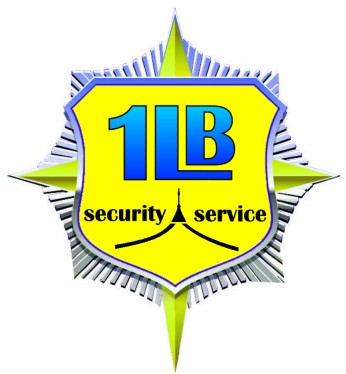 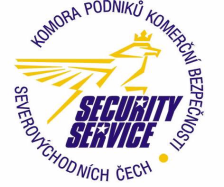 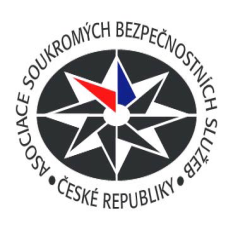 SMLOUVAo zajišťování strážní a recepční službyuzavřená ve smyslu § 1746, při využití příslušných ustanovení upravujících smlouvu o dílo dle zákona č. 89/2012 Sb. (občanský zákoník)mezi následujícími smluvními stranami:
	Technické služby města Liberce a.s.Se sídlem: 		Erbenova 376/2, 460 08 Liberec 8Zastoupená: 		Ing. Milanem Poršem, předsedou představenstva	IČ: 			25007017DIČ: 			CZ25007017Spisová značka: 	B 877 vedená u Krajského soudu v Ústí nad Labem(dále jen „odběratel“)a      1. Liberecká bezpečnostní, s.r.o.Se sídlem: 		Podnikatelská 539, 19011 Praha 9Zastoupená: 	Mgr. Jaroslavem Jirákem, jednatelem společnostiIČ: 			41328701 DIČ: 			CZ41328701Bankovní spojení: 	ČSOB, a.s.číslo účtu: 		232338246/0300Spisová značka: 	C 174636 vedená u Městského soudu v Praze (dále jen „dodavatel“)Strany této smlouvy se na základě úplného a vzájemného konsensu o všech níže uvedených ustanoveních dohodly na této Smlouvě o zajišťování strážní a recepční službyPreambule:Právní vztahy touto smlouvou neupravené se řídí příslušnými ustanoveními občanského zákoníku č. 89/2012 Sb., zejména § 2586 a násl.   Smluvní strany označují veškeré informace a dokumenty poskytnuté při jednáních o uzavření této smlouvy za důvěrné, a proto žádná ze smluvních stran nesmí tyto informace poskytnout, prozradit třetí osobě nebo je použít v rozporu s jejich účelem pro své potřeby.I.Předmět smlouvyPředmětem této smlouvy je úprava právních vztahů vznikajících mezi smluvními stranami při zajišťování strážní a recepční služby v objektu odběratele a úhrada za poskytování těchto služeb.Smlouvou se vymezují rámcové podmínky, za kterých se dodavatel zavazuje k provádění strážní a recepční služby ve prospěch odběratele a odběratel k zaplacení ceny za její provádění. Dále se smlouvou vymezují oboustranné závazky vznikající při realizaci předmětu smlouvy.II.Místo, rozsah a doba poskytovaných prací a služebMístem plnění, kde dodavatel bude zajišťovat strážní a recepční službu na svůj náklad a nebezpečí, je objekt odběratele:  Technické služby města Liberce a. s., Erbenova 376/2, Liberec 8Dodavatel se zavazuje provádět strážní službu v následujícím rozsahu:v pracovních dnech, ve dnech pracovního volna, pracovního klidu a svátků 24 hodin denně jedním zaměstnancem (06.00 – 06.00) v pracovních dnech od 6.00 do 15.00 jedním zaměstnancem navíc Smluvní strany se dohodly na zahájení plnění dne 1. 1. 2018. III.Cena a platební podmínkySmluvní strany se dohodly na ceně zajišťování strážní a recepční služby ve výši XX,- Kč bez DPH za 1 hodinu jedním zaměstnancem. K této částce bude připočtena DPH dle platné sazby.Cena za poskytnuté služby bude hrazena na základě daňového dokladu - faktury, vystaveného dodavatelem jednou měsíčně vždy k poslednímu dni příslušného měsíce. Daňový doklad - faktura musí mimo jiné obsahovat povinné náležitosti stanovené příslušnými právními předpisy, zejména § 28 zákona č. 235/2004 Sb., o dani z přidané hodnoty, v platném znění a § 1963 zákona č. 89/2012 Sb. (občanský zákoník) v platném znění. Doba splatnosti daňového dokladu - faktury je 30 dní od jejího doručení odběrateli. Závazek odběratele uhradit dodavateli cenu za provedené práce a poskytnuté služby je splněn odepsáním placené částky z účtu odběratele.Cenu za zajišťování strážní a recepční služby se odběratel zavazuje uhradit na účet dodavatele uvedený na příslušném daňovém dokladu – faktuře.Při nedodržení lhůty splatnosti faktury dle odstavce 2. tohoto článku má dodavatel právo na uplatnění úroků z prodlení dle ustanovení §1970 zákona č. 89/2012 Sb. (občanský zákoník).V dalších letech, nejdříve však od 1. 1. 2020, mohou být jednotkové ceny měněny pouze na základě splnění jedné nebo obou následujících podmínek:míra inflace, vyjádřená přírůstkem průměrného ročního indexu spotřebitelských cen za kalendářní rok (dle zveřejnění ČSÚ) překročí kumulativně načítanou hranici 5 %; v takovém případě je dodavatel oprávněn písemně oznámit odběrateli navýšení ceny o procento zveřejněné roční míry inflace; zvýšení ceny bude následně upraveno dodatkem ke smlouvě;dojde ke zvýšení minimální mzdy, nejnižší úrovni zaručené mzdy nebo výše příplatků ke mzdě oproti stavu ke dni nabytí účinnosti této smlouvy nebo posledního dodatku; v takovém případě je dodavatel oprávněn písemně oznámit odběrateli navýšení ceny o stejné procento, kterým byla navýšena mzda ve skupině prací č. 1; zvýšení ceny bude upraveno dodatkem ke smlouvě.IV.Práva a povinnosti smluvních stranDodavatel se zavazuje provádět zajišťování strážní a recepční služby vlastními pracovníky a na vlastní náklady v rozsahu specifikovaném v článku II., odstavce 2. této smlouvy. Při poskytování těchto služeb je dodavatel povinen přizpůsobit se provozním požadavkům v objektu odběratele uvedeném v článku II., odstavce 1. této smlouvy, v souladu s provozním řádem těchto objektů, které odběratel dodavateli před zahájením plnění předmětu díla předá.Dodavatel není oprávněn bez vědomí odběratele pověřit prováděním předmětu této smlouvy třetí osobu ani sjednat na určité služby a práce anebo na vymezenou dobu pracovníky jiné osoby, s výjimkou osoby ovládané, ovládající či jinak věcně nebo personálně propojené. Při provádění předmětu smlouvy jinou osobou má dodavatel odpovědnost, jako by předmět smlouvy prováděl sám.Smluvní strany se zavazují v průběhu smluvního období spolupracovat při realizaci předmětu smlouvy a poskytnout si za tímto účelem maximální součinnost. K tomuto účelu si smluvní strany při podpisu této smlouvy vzájemně určí osoby odpovědné za řešení a vyřizování běžných záležitostí, vyplývajících ze vzájemné součinnosti.Kontaktními osobami ve věcech této smlouvy jsou:za odběratele:      za dodavatele:Dodavatel je povinen:provádět předmět smlouvy v rozsahu  činností stanovených v Provozně bezpečnostní a organizační směrnici výkonu služby, která je přílohou č.1 a nedílnou součástí této smlouvy;provádět preventivní činnost za účelem minimalizace vzniku mimořádných událostí, škod a jevů týkajících se majetku odběratele, které mohou mít nepříznivý dopad na provozuschopnost objektu odběratele, na činnost jeho zaměstnanců a na jeho dobré jméno;provádět pravidelné pochůzky, kontrolovat vozidla a osoby při vstupu do areálu stejně tak při jeho opouštění, vést evidenci návštěv a dalších záležitostí, dle pokynů odběratele;chránit objekt odběratele před vstupem neoprávněných osob, zamezit dalšímu setrvání v objektu odběratele osob, podezřelých z neoprávněného vniknutí do střežených prostor, zadržet osoby podezřelé ze spáchání protiprávní činnosti, zejména činnosti směřující k poškození majetku odběratele či jeho odcizení;zabezpečit kvalitu, všeobecnou a odbornou správnost poskytovaných služeb, dodržovat právní předpisy a normy při poskytování sjednaných služeb;ohlásit mimořádnou událost osobě pověřené odběratelem, případně PČR, požární ochraně a zdravotní službě;poskytovat součinnost při likvidování akutních následků případných havárií a mimořádných událostí, zejména poskytováním první pomoci osobám zraněným, spolupracovat s hasičským sborem při likvidaci havárií a požárů, s policií při vyšetřování spáchaných trestních činů, zajišťovat místa spáchání trestních činů do příchodu policie;nést odpovědnost za škody na majetku odběratele, eventuálně zdraví pracovníků a návštěvníků odběratele, vzniklé jednáním pracovníků dodavatele a porušením právních předpisů a norem pro poskytování služeb, případně používáním prostředků neodpovídajícím platným právním normám;dodržovat vnitřní pokyny a směrnice stanovujících provozně-technické a bezpečnostní podmínky pohybu zaměstnanců a pracovníků v prostorách, které jsou dotčeny předmětem plnění dle této smlouvy, za předpokladu, že odběratel s těmito vnitřními pokyny a směrnicemi pracovníky dodavatele v plném rozsahu seznámí, seznámení bude potvrzeno protokolem o proškolení;odevzdat všechny zjevně ztracené věci nalezené pracovníky dodavatele na místech výkonu sjednaných služeb pověřeným pracovníkům odběratele;vybavit své pracovníky vykonávajících předmětné práce a služby pracovním oděvem vhodným pro dané prostředí, pomůckami OOPP;pravidelně jednou za rok proškolovat své zaměstnance ze všech příslušných právních norem dotčených činností dle této smlouvy;zdržet se jakýchkoliv zásahů do práv odběratele nad rámec dohodnutý touto smlouvou, dodržovat všechny bezpečnostní, požární, hygienické a ekologické předpisy ve všech prostorách, které jsou dotčeny předmětem plnění dle této smlouvy.Odběratel je povinen:vyhradit vhodné uzamykatelné nebytové prostory pro pracovníky dodavatele umožňující řádné provedení služeb sjednaných touto smlouvou bez vad (včetně základního vybavení, zejména: přívod vody, otop, světlo), a to na vlastní náklady; informovat písemně dodavatele v potřebném rozsahu o zvláštnostech objektu, v němž má být dle této smlouvy zajišťována strážní služba;v rámci součinnosti poskytované dle této smlouvy včas a dostatečně informovat odpovědného pracovníka dodavatele o všech organizačních změnách, poznatcích z kontrolní činnosti, podnětech vlastních pracovníků a dalších skutečnostech;umožnit dodavateli viditelně označit vstupní prostory objektu v užívání odběratele přiměřeným logem či znakem dodavatele a nápisem upozorňujícím na provádění služeb dle této smlouvy dodavatelem.Smluvní strany se zavazují, že uchovají v tajnosti veškeré informace týkající se druhé smluvní strany, které získají v průběhu činnosti podle této smlouvy, jakož i po jejím ukončení. Dále uchovají v tajnosti veškeré informace týkající se druhé smluvní strany, které nejsou veřejně přístupné. V této souvislosti se dodavatel zavazuje zavázat k utajování informací veškeré své zaměstnance nebo osoby, které pověří dílčími úkoly v souvislosti s realizací předmětu této smlouvy. V případě porušení tohoto ustanovení je druhá strana oprávněna vymáhat vzniklou škodu v plné výši.Smluvní strany se zavazují zabránit při své činnosti poškození obchodního jména, dobré pověsti nebo obchodních zájmů druhé smluvní strany.V.Odpovědnost za vadyDodavatel se zavazuje, že předmět této smlouvy, tj. zajišťování strážní a recepční služby, bude mít vlastnosti a jakost odpovídající účelu této smlouvy.Dodavatel odpovídá za vhodnost použitých technických prostředků. Dodavatel neodpovídá za vady, jestliže tyto vady byly způsobeny použitím nesprávných informací předaných mu odběratelem v případě, že dodavatel ani při vynaložení odborné péče nesprávnost těchto informací nemohl zjistit nebo na ně odběratele upozornil a odběratel na jejich využití trval. Dodavatel rovněž neodpovídá za vady způsobené dodržením nevhodných pokynů daných mu odběratelem, jestliže dodavatel na nevhodnost těchto pokynů upozornil a odběratel na jejich dodržení trval nebo jestliže dodavatel tuto nevhodnost nemohl zjistit.Odběratel je povinen provedené služby nejpozději následující pracovní den zkontrolovat a případné vady uplatnit u dodavatele písemně nejpozději do tří dnů od jejich provedení nebo do tří dnů ode dne, kdy měly být příslušné služby provedeny, přičemž v reklamaci vadu popíše a uvede požadovaný způsob jejího odstranění. K tomuto účelu slouží:mail: jirak@1lb.cztel./fax: 482 711 777písemně na korespondenční adresu dodavateleOdběratel je vždy oprávněn požadovat odstranění vady opravou, jde-li o vadu opravitelnou, není-li to možné, je oprávněn požadovat odstranění vady novým plněním nebo požadovat přiměřenou slevu ze sjednané ceny.Dodavatel odpovídá odběrateli za škody jím prokazatelně způsobené při provádění předmětu smlouvy. Celková odpovědnost dodavatele za náhradu škody vzniklou v souvislosti s touto smlouvou (ať již je uplatňována na základě této smlouvy, žaloby, zákona či jinak) v žádném případě nepřesáhne částku (max. přípustnou výši pojistného plnění) uvedenou v pojistné smlouvě č. 7720991561, uzavřenou dne 17. 8. 2016 s Kooperativa pojišťovna, a.s., Vienna Insurance Group, s jejímž obsahem se odběratel seznámil před uzavřením této smlouvy, což potvrzuje svým podpisem uvedeným níže, a jejíž kopie je přílohou č. 2 a nedílnou součástí této smlouvy.Dodavatel se zavazuje, že ke dni podpisu této smlouvy předá odběrateli adresy, telefonní a faxová čísla, na kterých bude možné nahlásit reklamovanou vadu v průběhu běžné pracovní doby tj. od 7.00 hod. do 16.00 hod. a mimo běžnou pracovní dobu.Odběratel se zavazuje zajistit dosažitelnost a přístup do všech potřebných prostor, kde mají být řádně reklamované vady dodavatelem odstraněny, v opačném případě není dodavatel v prodlení s odstraněním vad.Žádná ze smluvních stran neodpovídá za opožděné plnění nebo neplnění povinností vyplývajících z této smlouvy, pokud k němu došlo v důsledku zásahu vyšší moci jako je zemětřesení, požár, povodně, záplavy, pracovní nepokoje, válka, epidemie, změna právního předpisu, zásah vlády či jiného kompetentního úřadu nebo v důsledku jiných skutečností, které jsou mimo přiměřenou kontrolu příslušné smluvní strany.VI.Platnost, účinnost, trvání smlouvyTato smlouva nabývá platnosti dnem podpisu poslední smluvní stranou, počátek poskytování služeb bude dodavatelem dohodnut a potvrzen písemně.Smlouva je po dohodě smluvních stran uzavřena na dobu neurčitou.Tato smlouva končí:výpovědí dle ustanovení článku VI. odstavce 4.odstoupením od smlouvy dle ustanovení článku VI. odstavce 5.zánikem některé ze smluvních stran bez právního nástupceztrátou oprávnění některé ze smluvních stran k výkonu činnosti, která je zapotřebí pro plnění ustanovení této smlouvy.Každá ze smluvních stran je oprávněna tuto smlouvu kdykoliv vypovědět písemnou výpovědí, adresovanou druhé smluvní straně, a to ve výpovědní lhůtě tří měsíců, která počíná běžet prvního dne měsíce následujícího po doručení výpovědi druhé straně.Kterákoli ze smluvních stran je oprávněna od této smlouvy odstoupit písemným prohlášením adresovaným druhé smluvní straně s tím, že odstoupení je účinné doručením předmětného prohlášení druhé smluvní straně. Důvodem odstoupení je opakované velmi vážné porušení této smlouvy druhou smluvní stranou nebo její opakované porušování s tím, že ve všech případech je oprávněná smluvní strana povinna druhou smluvní stranu na porušení smlouvy nejprve písemně upozornit a vyzvat k jejímu řádnému plnění a odstranění případného vadného stavu s poskytnutím přiměřené lhůty. Teprve marným uplynutím lhůty pro odstranění vadného stavu má oprávněná smluvní strana právo od této smlouvy z výše uvedených důvodů odstoupit.  Za velmi vážné porušení této smlouvy jako důvod odstoupení od smlouvy ze strany dodavatele se považuje zejména neuhrazení ceny za poskytnuté služby odběratelem, případně opakované vážné a řádně písemně vytknuté závady v poskytování služeb ze strany dodavatele.Smluvní strany berou na vědomí, že tato smlouva bude zveřejněna v registru smluv podle zákona č. 340/2015 Sb. (zákon o registru smluv).Obě smluvní strany se zavazují ke dni ukončení platnosti této smlouvy vrátit druhé smluvní straně veškeré písemnosti a věci, které obdržela v souvislosti s plněním ustanovení této smlouvy nebo které jí náleží. VII.Řešení sporůStrany této smlouvy se zavazují, že veškeré spory vyplývající z realizace, výkladu nebo ukončení této smlouvy (dále jen „spory“) budou řešit smírnou cestou - dohodou.Případné spory rozhoduje věcně a místně příslušný soud.Je-li nebo stane-li se některé ustanovení této smlouvy neplatné či neúčinné, zůstávají ostatní ustanovení této smlouvy platná a účinná. Namísto neplatného či neúčinného ustanovení se použijí ustanovení obecně závazných právních předpisů upravujících otázku vzájemného vztahu smluvních stran. Strany se pak zavazují upravit svůj vztah přijetím jiného ustanovení, které svým výsledkem nejlépe odpovídá záměru ustanovení neplatného resp. neúčinného.VIII.Písemná forma, změny, jiná ujednáníTato smlouva se uzavírá v písemné formě, přičemž veškeré její změny tohoto ustanovení je možno učinit jen v písemné formě na základě úplného a vzájemného konsensu obou stran této smlouvy.Strana této smlouvy není oprávněna vystupovat ani jinak jednat jménem druhé smluvní strany.IX.Závěrečná ustanoveníV případě, že jedno či více ustanovení uvedené v této smlouvě, či v jakémkoli jiném dokumentu či listině v této smlouvě uvedené, bude z jakéhokoli důvodu shledáno neplatným, nezákonným či jakkoli nevymahatelným, pak taková neplatnost, nezákonnost či nevymahatelnost v maximálním rozsahu povoleném zákonem neovlivní platnost jakéhokoli jiného ustanovení této smlouvy či jakéhokoli jiného takového dokumentu, smlouvy či listiny a smluvní strany se vynasnaží zajistit přínos takového ustanovení způsobem, který není neplatný, nezákonný či nevymahatelný.Smlouva je vyhotovena ve 2 stejnopisech, z nichž každý má platnost originálu. Každá smluvní strana obdrží jedno vyhotovení. Smluvní strany prohlašují, že si smlouvu řádně přečetly, jejímu obsahu porozuměly, že byla sepsána na základě jejich svobodné vůle, nikoli v tísni či za nápadně nevýhodných podmínek, což potvrzují svými podpisy.Přílohy:1) Provozně bezpečnostní a organizační směrnice výkonu služby2) Pojistná smlouva dodavateleV Liberci dne…………………………			               V Liberci dne……………………………	 

Za dodavatele:					               Za odběratele:..............................................................		               …….......................................................Mgr. Jaroslav Jirák			                                      Ing. Milan Poršjednatel						               předseda představenstvaSMLOUVAo zajišťování strážní a recepční službyTSML a. s., Erbenova 376/2, Liberecve věcech smluvních:Ing. Tomáš Reicheltfinanční řediteltel.: 602 660 780e-mail: reichelt@tsml.czve věcech provozních:              Aleš Nedvídek               vedoucí technického úsektel.: 604 295 402e-mail:  nedvidek@tsml.czve věcech smluvních:Mgr. Jaroslav Jirákjednateltel.: 608 211 565e-mail: jirak@1lb.czve věcech provozních:Aleš Krejčíkvedoucí provozutel.: 720 743 903e-mail: provoz@1lb.cz